________________________________в план работы могут вноситься изменения. Подробности по телефону: (838244) 2-16-33, эл. почта kogduma@mail.ru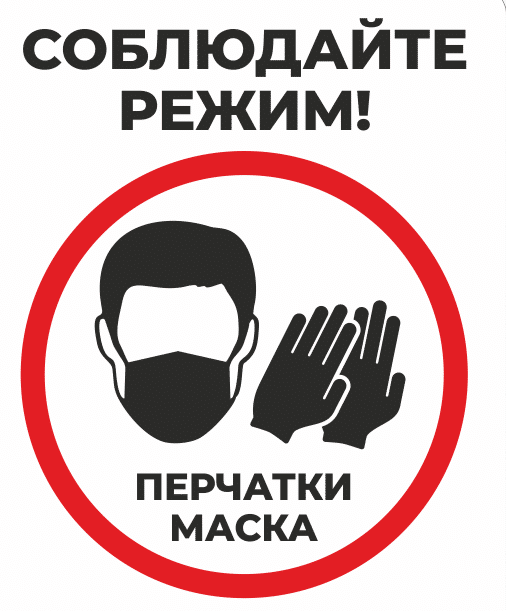              Прием проводится с соблюдением санитарных норм и правил ГРАФИК ПРИЕМА ГРАЖДАН ДЕПУТАТАМИ ДУМЫ КОЖЕВНИКОВСКОГО РАЙОНА 2020-2025ГРАФИК ПРИЕМА ГРАЖДАН ДЕПУТАТАМИ ДУМЫ КОЖЕВНИКОВСКОГО РАЙОНА 2020-2025ГРАФИК ПРИЕМА ГРАЖДАН ДЕПУТАТАМИ ДУМЫ КОЖЕВНИКОВСКОГО РАЙОНА 2020-2025ГРАФИК ПРИЕМА ГРАЖДАН ДЕПУТАТАМИ ДУМЫ КОЖЕВНИКОВСКОГО РАЙОНА 2020-2025№ п/пФ.И.О. депутатаДата, времяМесто, адрес помещенияконтактные данныеОкруг 1в границах части с. КожевниковоОкруг 1в границах части с. КожевниковоОкруг 1в границах части с. КожевниковоОкруг 1в границах части с. КожевниковоВетошкина Евгения АлександровнаПоследний понедельник месяца,с 16:00 до 17:00Редакция газеты «Знамя труда»
с. Кожевниково, ул. Ленина, 16, 2 этаж(838244) 2-17-12kogred@mail.ruДятко Александр МихайловичПервый и третий вторник месяца,с 14:00 до 15:00Администрация Кожевниковского района (каб. № 28, 2 этаж)с. Кожевниково, ул. Гагарина, 178-983-349-59-12dyatkoa1@bk.ruКрайсман Надежда АнатольевнаПервый понедельник месяца,с 14:00 до 15:00МАОУ «Кожевниковская СОШ № 2»
с. Кожевниково, ул. Карла Маркса, 6(838244) 2-13-01koz2shool@mail.ruОкруг 2в границах части с. КожевниковоОкруг 2в границах части с. КожевниковоОкруг 2в границах части с. КожевниковоОкруг 2в границах части с. КожевниковоАдаменко Ольга Анатольевна Первый понедельник месяца, с 16:00 до 17:00МАОУ «Кожевниковская СОШ № 1»
с. Кожевниково, ул. Гагарина, 9 (838244) 2-26-01adamenko_olga@mail.ruБулдаков Валерий Николаевич Первый понедельник месяца,с 15:00 до 16:00ТЦ «Лайдер»с. Кожевниково, ул. Калинина, 70/1, стр. 16(838244) 2-11-05Томилова Марина Аркадьевна Первый понедельник месяца, с 10:00 до 11:00Кожевниковское местное отделение КПРФ ул. Калинина 70/1 каб.1., 2 этаж, 89039537367mmingalina@mail.ruОкруг 3в границах населенных пунктов Чилинского и Вороновского сельских поселений (Базой, Батурино, Чилино, Ерестная, Еловка, Екимово, Вороново, Красный Яр, Осиновка, Волкодаевка)Округ 3в границах населенных пунктов Чилинского и Вороновского сельских поселений (Базой, Батурино, Чилино, Ерестная, Еловка, Екимово, Вороново, Красный Яр, Осиновка, Волкодаевка)Округ 3в границах населенных пунктов Чилинского и Вороновского сельских поселений (Базой, Батурино, Чилино, Ерестная, Еловка, Екимово, Вороново, Красный Яр, Осиновка, Волкодаевка)Округ 3в границах населенных пунктов Чилинского и Вороновского сельских поселений (Базой, Батурино, Чилино, Ерестная, Еловка, Екимово, Вороново, Красный Яр, Осиновка, Волкодаевка)Аникеева Гальжиян АлександровнаПервый понедельник месяца, с 12:00 до 13:00по отдельному графикуЛитавин Сергей Николаевич Первый понедельник месяца, с 10:00 до 12:00по отдельному графикуОкруг 4 в границах населенных пунктов Песочнодубровского и Староювалинского сельских поселений (Муллова, Кожевниково на Шегарке, Новодубровка, Песочнодубровка, Терсалгай, Новоуспенка, Новая Ювала, Старая Ювала, Старочерново, Зайцево, Елгай, Аптала, Хмелевка)Округ 4 в границах населенных пунктов Песочнодубровского и Староювалинского сельских поселений (Муллова, Кожевниково на Шегарке, Новодубровка, Песочнодубровка, Терсалгай, Новоуспенка, Новая Ювала, Старая Ювала, Старочерново, Зайцево, Елгай, Аптала, Хмелевка)Округ 4 в границах населенных пунктов Песочнодубровского и Староювалинского сельских поселений (Муллова, Кожевниково на Шегарке, Новодубровка, Песочнодубровка, Терсалгай, Новоуспенка, Новая Ювала, Старая Ювала, Старочерново, Зайцево, Елгай, Аптала, Хмелевка)Округ 4 в границах населенных пунктов Песочнодубровского и Староювалинского сельских поселений (Муллова, Кожевниково на Шегарке, Новодубровка, Песочнодубровка, Терсалгай, Новоуспенка, Новая Ювала, Старая Ювала, Старочерново, Зайцево, Елгай, Аптала, Хмелевка)Ваина Надежда Львовна  Первый понедельник месяца, с 14:00 до 16:00по отдельному графикуГазоян Грачик Акопович Первый понедельник месяца, с 17:00 до 18:00по отдельному графикуТимохин Анатолий Александрович Первый понедельник месяца, с 15:00 до 16:00по отдельному графикуОкруг 5в границах населенных пунктов Уртамского и Малиновского сельских поселений(Уртам, Могильники, Тека, Новосергеевка, Малиновка, Борзуновка, Верхняя Уртамка)Округ 5в границах населенных пунктов Уртамского и Малиновского сельских поселений(Уртам, Могильники, Тека, Новосергеевка, Малиновка, Борзуновка, Верхняя Уртамка)Округ 5в границах населенных пунктов Уртамского и Малиновского сельских поселений(Уртам, Могильники, Тека, Новосергеевка, Малиновка, Борзуновка, Верхняя Уртамка)Округ 5в границах населенных пунктов Уртамского и Малиновского сельских поселений(Уртам, Могильники, Тека, Новосергеевка, Малиновка, Борзуновка, Верхняя Уртамка)Ромашова Тамара АнатольевнаПервый понедельник месяца, с 15:00 до 16:00по отдельному графикуШвец Андрей Юрьевич Первый понедельник месяца, с 15:00 до 16:00по отдельному графикуОкруг 6в границах населенных пунктов Новопокровского сельского поселения и заречной части Кожевниковского сельского поселения(Аркадьево, Новопокровка, Сафроновка, Десятово, Киреевск, Астраханцево).Округ 6в границах населенных пунктов Новопокровского сельского поселения и заречной части Кожевниковского сельского поселения(Аркадьево, Новопокровка, Сафроновка, Десятово, Киреевск, Астраханцево).Округ 6в границах населенных пунктов Новопокровского сельского поселения и заречной части Кожевниковского сельского поселения(Аркадьево, Новопокровка, Сафроновка, Десятово, Киреевск, Астраханцево).Округ 6в границах населенных пунктов Новопокровского сельского поселения и заречной части Кожевниковского сельского поселения(Аркадьево, Новопокровка, Сафроновка, Десятово, Киреевск, Астраханцево).Степанюк Алексей ВалерьевичПервый понедельник месяца, с 16:00 до 17:00по отдельному графику